UNIVERSITY OF VETERINARY & ANIMAL SCIENCES, 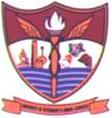 Tel: 042-99211449 – 99211374, Ext.133, Dir. 042-99212868    E-mail: registrar@uvas.edu.pkAPPLICATION  BIODATA FORM FOR ACADEMIC POSITIONSi).  	This form must be duly completed and accompanied by:(a) Original Crossed Bank Draft / Pay Order of amount as mentioned in advertisement (Rs._______ /-Non-refundable) drawn in favour of the Treasurer, University of Veterinary & Animal Sciences, Lahore.(b) 	Postal Orders will not be accepted.(c)	All the entries / replies in the Form must be hand written.  (d) 	Attested copies of the relevant certificates and testimonials.(e) 	Annexure-wise detail of scientific research publications (National & International), technical reports, conference presentations, postgraduate students supervised, research projects won etc. (f) 	A recent passport size photograph.ii). 	Persons already in employment should submit their applications through proper channel, before or on the last date for receipt of applications during office hours.iii). 	Incomplete Applications or those received after the due date will not be entertained.iv). 	The University reserves the right not to fill any vacancy without assigning any reason or consider a person for appointment in a lower cadre against the post advertised.v). 	Applications complete in all respects are required in quadruplicate for the posts of Professors/ Associate Professors and in triplicate for the posts of Assistant Professors / Lecturers.vi). 	Additional information(if any) where space is insufficient in the Form may be attached as Annexure.vii). 	Please answer each question clearly and completely. The application must be signed by the 	applicant.viii). 	Concealment of facts or misquoting of information in the form will disqualify the applicant even after appointment.ix)	The application must be page marked.1. Post applied for: ____________________________on BPS / TTS (Mention Clearly)_______________2.  Discipline (as mentioned in the Advertisement) _____________________________ at __________campus3.  Advertisement Date: _______________Newspaper wherein published:_____________________4. (a) Full Name (In Block Letters as mentioned in CNIC): _______________________________________    (b) Full Name (In Block Letters as mentioned in Matric Certificate): ___________________________________5. Father's Name (In Block Letters as mentioned in CNIC):_______________________________________6. Marital Status _________________________________________Male / Female_______________7. Computerized National Identity Card No. 8. Professional Council Registration: (a) Name of Council: __________________________________(If applicable)(b)Regd. No.____________________(c) Status: Active/Expired: _____________________________	(d) If Active (Life time OR Interim): from _____________ to ____________ (Annexed at page #______)9. (i) Postal Address for Interview call / correspondence:____________________________________            (Please provide address where TCS Service is available)________________________________________________________________________________________________________________________________________________________________Landline No._______________ Cell No. ___________________Email:________________________(ii) Permanent Home Address: _____________________________________________________________________________________________________________________________________Landline No._______________ Cell No.___________________ Email: _______________________10. Religion: _______Date of Birth: _________________________ Age:_______________________(As recorded in the Matriculation Certificate)                 (On closing date for receipt of applications)11. Nationality of (a) Self________________   (b) Wife or Husband, if married: __________________12. EDUCATIONAL QUALIFICATIONS: (In Chronological Order) (a) Secondary School and Intermediate or Equivalent Examinations.(b) University Education:Note: Mention only those degrees which have been completed on or before due date.(c) Other Formal Training Education:(d) Academic Distinction:	(e) Distinction in Games and Sports:________________________________________________________________________________13. RESEARCH: Give particulars of all post-graduate and' independent research done, giving the name of the institution and the professor under whom research was completed.________________________________________________________________________________________________________________________________________________________________________________________________________________________________________________14. Give a list of all research papers published in scientific journals and attach originals or reprints. Only Research Papers accepted having DOI number or appearing on internet will be considered.15. PUBLICATIONS: Give a list of all significant publications and attach originals or reprints, together with any reviews.________________________________________________________________________________________________________________________________________________________________________________________________________________________________________________16.	Summary of Teaching / Research, Service Experience and Publications:(Experience / Service Certificates with exact dates and signed by the Issuing Authority must be attached)17. MODERN LANGUAGES: List all the languages in which you are proficient.18. 	Give particulars of whole-time employment / experience /service:(i)  What is the total length of your teaching experience as								(A)	Lecturer: _______________________	(B)	Assistant Professor:______________(ii)  What is the total length of your research experience as								(C)	Associate Professor:______________Professor:______________________(iii)  What is the total length of your administrative experience as							(E)	Other Than Above _______________NOTE: Experience Certificate mentioning exact dates duly signed / issued by the Competent Officer/Authority of the concerned Department should be attached otherwise the claimed experience will not be accepted. Specimen of NOC/departmental permission and experience certificate is attached at the end for guideline. 19. Membership of learned societies: (Give the name of society and nature of membership or office held).____________________________________________________________________________________________________________________________________________________20. Countries visited:22. Are you suffering or have you suffered from any physical disability? If so what and when did it begin? _____________________________________________________________23. If you are under liability to repay money to any institution or person, state the Particulars: _______________________________________________________________________      _______________________________________________________________________24. Have you obtained and attached the explicit permission (Departmental NOC) from your present employer to apply for this post?_____________________________________25. Give the name, designation of your employer/employers whom we should write for your Confidential Record:____________________________________________________________________________________________________________________________________________________26. Whether the Thesis of the candidate having Ph.D. local, applying of Assistant Professor under TTS, has been evaluated by two foreign subject experts? ______________________27. If appointed what notice you required before joining the post:    ____________________28.	Were you ever dismissed from service in the past, or were your services ever terminated? If yes, give details:-____________________________________________________________________________________________________________________________________________________29. Give a list of all documents attached with the application:30. Give the detail of Bank Draft / Pay Order:DECLARATION	I hereby solemnly declare that all the facts / information provided by me in this application form are true to the best of my knowledge and belief. I fully understand that aforementioned facts will serve the basis for determination of my eligibility and my appointment will be liable to termination, if facts / entries were found incorrect at any stage.Date _______________							__________________Signature of ApplicantSPECIMEN/PATTERN FOR GUIDELINE NO OBJECTION CERTIFICATEThis is to certify that Mr. / Ms. / Dr. ________________ S/o: __________________ working as ________________ on regular / temporary / contract basis in this _______________ (Department) w.e.f.__________. This Department has no objection on his applying for the post of _________________ in the University of Veterinary & Animal Sciences, Lahore.This is to further certify that there is no pending inquiry/outstanding dues against him. Moreover, there are no adverse remarks in any of his/her Annual Confidential Reports (ACRs)(Signature and Designation of the issuing Authority)----------------------------------------------------------------------------------------------------------------------------EXPERIENCE CERTIFICATEThis is to certify that Mr. / Ms. / Dr. ________________ S/o: __________________ has served in the following capacity: (Signature and Designation of the issuing Authority) Institutions AttendedName of Certificate / degreePassing YearMarks obtained / Total MarksDivision% Age of Marks  obtained must be writtenMajor Subjects Institutions AttendedName of Certificate / degreePassing YearMarks obtained / Total MarksDivision% Age of Marks  obtained must be writtenMajor Subjects Name and Place of InstitutionName of DegreePassing YearMarks obtained /Total Marks CGPADivision% Age of Marks  obtained must be writtenMajor Subjects Name and Place of InstitutionName of DegreePassing YearMarks obtained /Total Marks CGPADivision% Age of Marks  obtained must be writtenMajor SubjectsName and place of InstitutionLeaving Certificate ORDiploma obtainedYears AttendedYears AttendedMajor SubjectsName and place of InstitutionLeaving Certificate ORDiploma obtainedFromToMajor SubjectsName and place of School, College  and University /Institution  Certificate / DegreesobtainedYears attendedYears attendedDistinction Certificate / MedalMajor SubjectsName and place of School, College  and University /Institution  Certificate / DegreesobtainedFromToDistinction Certificate / MedalMajor SubjectsTopic of the PapersName of the JournalDate of PublicationSr.No.FactorsNo. Only1.Experience:Total Years, Months & Days 2.Field of Specialization:3.Publications: (HEC Approved)International Research Papers	a) with impact factor	b) without impact factorNational Research Papers 	a) with impact factor	b) without impact factorResearch ReportsConference presentationsOther publications4.Students Supervised:i. Ph.D students supervisedii. M.Phil  students supervisediii.  Membership of Supervisory CommitteesPh.DM.Phil 5.Research Projects Woni. From International Agenciesii. From Local / Indigenous Agencies iii. From own Organization 6.Professional Services rendered:7.Total Impact Factor8.Membership of Learned Societies 9.Formal TrainingsLanguageExtent of proficiencyDiploma obtainedYear ofpassingInstitution attendedName of Post heldName of the Institution where EmployedFederal or Provincial Govt. /Autonomous or PrivatePermanent /Temporary / Contract / AdhocBPSMonthlySalaryDurationGive Exact Dates:DurationGive Exact Dates:Cause of leavingBrief DescriptionName of Post heldName of the Institution where EmployedFederal or Provincial Govt. /Autonomous or PrivatePermanent /Temporary / Contract / AdhocBPSMonthlySalaryFromToCause of leavingBrief DescriptionCountryDurationDurationPurpose of VisitCountry     From                               ToPurpose of Visit21. Do you possess all the qualifications mentioned in the advertisement if yes, summarize them briefly in the opposite column mentioning each qualification separately in term of the advertisement.If you do not possess all or some of the qualifications, state briefly but clearly which qualification/qualifications you do not possess, giving your reason why should be considered for the post in spiteof this deficiency. (In your own interest you should give clear reasons in support of your claim for the post. Vague replies will hinder the Correct appraisal of your application).21. Do you possess all the qualifications mentioned in the advertisement if yes, summarize them briefly in the opposite column mentioning each qualification separately in term of the advertisement.If you do not possess all or some of the qualifications, state briefly but clearly which qualification/qualifications you do not possess, giving your reason why should be considered for the post in spiteof this deficiency. (In your own interest you should give clear reasons in support of your claim for the post. Vague replies will hinder the Correct appraisal of your application).21. Do you possess all the qualifications mentioned in the advertisement if yes, summarize them briefly in the opposite column mentioning each qualification separately in term of the advertisement.If you do not possess all or some of the qualifications, state briefly but clearly which qualification/qualifications you do not possess, giving your reason why should be considered for the post in spiteof this deficiency. (In your own interest you should give clear reasons in support of your claim for the post. Vague replies will hinder the Correct appraisal of your application).Mention below the qualification you possess(1)(2) (3)(4)(5)Mention below the qualification you do not possess(1)(2) (3)Sr. No.Name of DocumentAnnexed at Page No.Amounting Rs.NumberDateName of Bank & BranchSr#DesignationBPSFromDD/MM/YYYYToDD/MM/YYYY